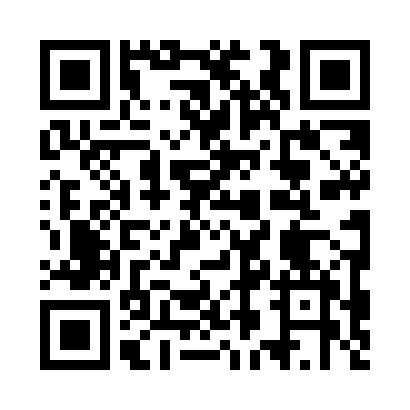 Prayer times for Michalinow, PolandMon 1 Apr 2024 - Tue 30 Apr 2024High Latitude Method: Angle Based RulePrayer Calculation Method: Muslim World LeagueAsar Calculation Method: HanafiPrayer times provided by https://www.salahtimes.comDateDayFajrSunriseDhuhrAsrMaghribIsha1Mon4:216:2212:525:197:239:162Tue4:196:2012:525:207:259:193Wed4:166:1812:515:217:269:214Thu4:136:1512:515:237:289:235Fri4:106:1312:515:247:309:256Sat4:076:1112:515:257:319:287Sun4:046:0812:505:267:339:308Mon4:016:0612:505:287:359:339Tue3:586:0412:505:297:379:3510Wed3:556:0212:505:307:389:3711Thu3:515:5912:495:317:409:4012Fri3:485:5712:495:327:429:4213Sat3:455:5512:495:337:449:4514Sun3:425:5312:495:357:459:4815Mon3:395:5112:485:367:479:5016Tue3:365:4812:485:377:499:5317Wed3:325:4612:485:387:509:5618Thu3:295:4412:485:397:529:5819Fri3:265:4212:475:407:5410:0120Sat3:225:4012:475:417:5610:0421Sun3:195:3812:475:437:5710:0722Mon3:165:3612:475:447:5910:0923Tue3:125:3312:475:458:0110:1224Wed3:095:3112:465:468:0210:1525Thu3:055:2912:465:478:0410:1826Fri3:025:2712:465:488:0610:2127Sat2:585:2512:465:498:0710:2428Sun2:545:2312:465:508:0910:2729Mon2:515:2112:465:518:1110:3130Tue2:475:1912:465:528:1310:34